Verbale del Consiglio di Dipartimento14 febbraio 2018Il giorno mercoledì  14 febbraio 2018,  alle ore 14.30,   presso la Sala del Consiglio, sita in via Ostiense 163, I piano, si riunisce il Consiglio di Dipartimento di Giurisprudenza per discutere il seguente ordine del giorno:Proposta di nomina della commissione relativa alla procedura esterna per bando pubblico  per un posto di ricercator a t.d. per il SSD  IUS/19 SC 12/H2 - Storia del  Diritto Medievale e Moderno – ex art. 24, comma 3, lettera a, L. 240/2010          (votazione ristretta ai docenti di I e II  fascia e ai  ricercatori)Discussione proposte  Commissione programmazione           (votazione ristretta ai  docenti di I e II fascia)Il Consiglio prosegue nella sua composizione  ordinaria  con la discussione  dei seguenti punti:Comunicazioni Approvazione verbale seduta precedenteRevisione regolamento didattico: accorpamento  sessioni di laurea  settembre-ottobre,  percorso  Economia e Finanza, Regolamento ErasmusLaurea magistrale – Progetto di un  percorso internazionale Proposta  creazione Centro di Ricerca  interdipartimentale Nomina  rappresentanti del dipartimento  nel Consiglio  Scientifico  della BibliotecaConvenzioni con Enti  esterniConferimento  contratti di supporto alla didattica II semestre a.a. 2017/2018Accreditamento e attivazione Dottorati di  ricerca  a.a. 2018/2019 (XXXIV ciclo) Bandi per Borse di StudioMaster a.a  2017/2018Pubblicazioni del DipartimentoDottorato di ricercaAssegni di  ricercaRichiesta dott. Elisa Picozza: rinnovo  aspettativa  senza assegno ex art.7, L. 240/2010Richieste studentiPratiche studentiCultori della materiaVarie ed eventualiSono presenti, oltre al Direttore, prof. Serges, i professori di I fascia: Alvazzi Del Frate, Caggiano, Cardi, Carnevale, Carratta, Clarizia,  Di Blase, Fantappiè, Fascione, Granaglia, Grisi, Guaccero,  Loschiavo, Luparia Donati, Macario,  Marafioti, Mezzetti, Morviducci, Napolitano, Pessi, Pianta, Resta, Rimoli, Ruotolo, Sandulli, Tinelli, Torchia, Trapani; Zeno-Zencovich;Sono presenti i professori di II fascia: Bartolini,  Battelli, Benigni, Bertolotti, Brescia Morra, Colangelo, Cortese, De Santis, Di Marcello, Fontana, Frontoni, Gambacciani, Ginebri, Girelli, Ippolito, Massaro, Masucci, Menzinger di Preussenthal,  Rigo, Sossai, Sperandio, Spoto, Vardi; Sono presenti i ricercatori a tempo indeterminato: Bertoldi, Di Paolo, Mencarelli, Merenda, Moschetta, Piccininni, Robinson, Scialà, Sinisi, Spitzmiller;Sono presenti  i ricercatori a tempo determinato:  Chinni;Sono presenti i rapp.nti degli Studenti: Facchinetti, Lista, Nicolò; sono presenti, i rapp.nti del personale TAB: Cantarella, Melograno, Netri, Nicolao ;Sono altresì presenti la dott.ssa De Vito, Segretario per la Didattica, la  dott.ssa Santilli, Segretario Amministrativo e per la Ricerca,  ciascuna  verbalizzante per la parte di sua competenza.E’ assente giustificata  per aspettativa ex art. 7, comma 1, L. 240/10  la dott.  Elisa Picozza. Hanno giustificato la propria assenza i professori: Bussoletti, Colapietro, Conte, Proia, Ruffini, Sandulli, Zeno-Zencovich, Del Gatto, Pistorio, Rojas Elgueta, Rossetti; i ricercatori: Lepore, Farì, Mezzanotte; i rappresentanti degli studenti:  Coccioloni, Di Costa, Svolacchia; Non hanno giustificato la propria assenza: i professori Bises, Catenacci, Celotto, Costantino, Felli, Fortunato,  Mannino,  Zoppini, Gemma. Lottini,  i ricercatori: Chiantini, da Empoli, Del Vescovo.Constatata la presenza del numero legale, il Direttore dichiara aperta la riunione.(omissis)Il Consiglio prosegue nella sua composizione  ordinaria  con la discussione  dei seguenti punti:(omissis)Conferimento  contratti di supporto alla didattica II semestre a.a. 2017/2018Il  Direttore ricorda che  il Consiglio di Dipartimento, nella seduta del   29 novembre 2017,  ha  approvato la pubblicazione dei bandi per il conferimento dei contratti destinati alle attività didattiche di supporto  per il II  semestre dell’anno accademico 2017/2018.Il  Direttore rende noto che le Commissioni - finalizzate alla selezione dei candidati e nominate con  proprio provvedimento  - hanno ultimato i lavori di selezione dei candidati e depositato i relativi verbali  presso gli Uffici dell’Area Didattica del Dipartimento. Il Direttore dà quindi lettura dei risultati delle suddette selezioni.Il Consiglio approva. (omissis)Null’altro essendovi da deliberare, il Direttore alle ore 16.00  dichiara sciolta la seduta.Il Segretario per la Didattica 				Il Direttore Dott.ssa Angela De Vito			           Prof. Giovanni SergesPer 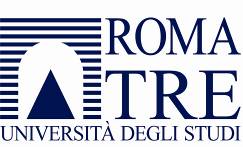 Dipartimento di GiurisprudenzaBANDO 40 - Corso InsegnamentoCandidatiDiritto Privato I (A-D)I diritti della personalità delle persone giuridicheFRATINI Marco  Diritto Privato I (A-D)La diligenza del professionista nella prassi giurisprudenzialeCONTE Antonio  Diritto Privato I (E-O)Il diritto civile nella postmodernità: i negozi successoriRAJANI Gaetanino -Diritto Privato I (E-O)Invalidità del contratto e proprietà fondiariaLASTILLA MarcoDiritto Privato I (E-O)Autonomia privata e destinazioni patrimoniali atipiche: profili di meritevolezzaRISPOLI GiorgioDiritto Privato I (E-O)La tutela on line del diritto d’autore: gli User Generated ContentD’IPPOLITO GuidoDiritto Privato I (E-O)Tutela dell’embrione crioconservato e meritevolezza degli interessiPORCELLI Francesco Saverio  Diritto Privato I  (P-Z)Le obbligazioni e i contratti con le PATARANTINO Gianluca Diritto Privato I  (P-Z)Obbligo e garanziaSPINACI Federica  Economia Politica (A-D) Crescita di lungo periodo, ciclo economico e politiche pubblicheMAZZONI EleonoraEconomia Politica (E-O)La valutazione della legge di bilancio 2018FORTE AntonioEconomia Politica (P-Z) Concorrenza imperfetta e protezione dei consumatoriMASSARO GiusyEconomia Politica (P-Z) Teoria dell’impresa e regimi di mercatoMASULLI Michele  Sistemi giuridici comparati (A-D)L'omogenitorialità in prospettiva comparatisticaCERSOSIMO ChiaraSistemi giuridici comparati (A-D)Il luogo dell'adempimento delle obbligazioni pecuniarie nel confronto tra gli ordinamentiBRIZZOLARI Valerio  Sistemi giuridici comparati (E-O)L’uso della comparazione nei processi di legal reform ZOLEA Sirio  Sistemi giuridici comparati (P-Z)Circolazione dei modelli giuridici e legal irritantsMIGLIAZZO Maria Grazia  Diritto dell’Unione europea (A-L)Protezione dei dati personaliITALIANO Ilenia  Diritto dell’Unione europea (A-L)Giurisprudenza CEDU  CALAFIORE Gaia Diritto dell’Unione europea (M-Z)La politica di sicurezza e di difesa dell’Unione europea: valori e prospettive di evoluzionePALADINI Luca  Diritto dell’Unione europea (M-Z)Le missioni dell’Unione europeaMORINI FrancescoDiritto del Lavoro (A-D)Le riforme del jobs act e gli effetti sul mercato del lavoroNAPOLITANO Francesco MariaDiritto del Lavoro  (E-O)Ammortizzatori sociali e politiche attive per il lavoroZUMBO Antonio DimitriDiritto del Lavoro  (E-O)Arbitrato e processo del lavoroCAPONETTI SimoneDiritto del lavoro (P-Z)Trasferimento d’azienda e rapporti di lavoroSCILLIERI MarcellaDiritto del lavoro (P-Z)Il processo del lavoroCROCE AndreaScienza Finanze (A-D)Politiche fiscali e vincoli europei. Procedure di bilancio. Debito pubblico e crescitaPOCHETTI FlaminiaScienza Finanze (P-Z)Gli effetti sulla finanza locale dei vincoli di bilancio esterni e interniVENTURINI FiorenzaDiritto Processuale Civile I (A-L)L’ordinamento giudiziarioFUZIO Riccardo  Diritto Processuale Civile I (A-L)Metodologie dell’apprendimento del diritto processuale civileAMMASSARI GinevraDiritto Processuale Civile I (M-Z)Metodologia della ricerca e dell’apprendimento in Diritto processuale civilePORCELLI Federica  Diritto Tributario (A-L)L’imposta sul valore aggiunto (principi generali)TOCCI Antonio  Diritto Tributario (M-Z)L’imposta sul reddito delle persone fisiche. Aspetti giuridici GARGANESE Francesco  Diritto Tributario (M-Z)L’IVA come tributo europeo. Aspetti giuridiciPAVONCELLO DanielDiritto Amministrativo I  (A-L)Discretionary powers and administrative lawDEL PAPA Claudia MariaDiritto Amministrativo I  (M-Z)Le compensazioni ambientaliMOCAVINI Giorgio  Diritto Amministrativo I  (M-Z)L’obbligo di motivazione del provvedimento amministrativoBONOMI Maria Stella  Diritto Amministrativo I  (M-Z)La sicurezza urbanaTATI’ Elisabetta  Diritto Amministrativo I  (M-Z)Gli strumenti di gestione delle emergenze sismicheSPANICCIATI Federico  Diritto civile  (M-Z)Le principali tipologie di contratti derivati: profili civilisticiCINTIO ValerioDiritto civile  (M-Z)Smart contract evoluzione tecnologica e profiliTRAVIA NicolòDiritto civile  (M-Z)Pratiche commerciali sleali, vizi contrattuali e rimedi negoziali: tra rimedi risarcitori e ricorso all’AGCMIACOVELLI RiccardoDiritto commerciale II   (A-L)Mercati mobilariSCANNICCHIO FrancescoDiritto commerciale II   (A-L)Crisi bancarieLOMBARDI RiccardoDiritto commerciale II   (A-L)Amministrazione e controllo nella srlSTANZIONE Daniele  Diritto commerciale II   (A-L)Titoli di credito e prodotti finanziariLOMBARDI RiccardoDiritto commerciale II  (M-Z)La riforma del diritto fallimentarePROIETTI ReginaDiritto commerciale II  (M-Z)Nuovi sviluppi del diritto delle società quotateCORDOPATRI MarinaDiritto  processuale civile II (A-Z)Metodologia dell’apprendimento e della ricerca in diritto processuale civilePARISI Giacinto  Diritto  processuale civile II (A-Z)Metodologia dell’apprendimento e della ricerca in diritto processuale civilePARISI GiacintoIstituzioni di diritto privato (A-Z)I ritardi nei pagamenti commerciali tra impresePOMES AnnalisaIstituzioni di diritto privato (A-Z)Sicurezza alimentare e obblighi di informazione in etichettaROMANO Daria   Istituzioni di diritto pubblico (A-Z)Il rapporto tra giudice e legislatore nella tutela dei dirittiBONINI Paolo  Diritto dell’Unione europea (A-Z)Il mercato internoOTTAVIANO IlariaDiritto internazionaleDiritto internazionale, regionalismo e interscambio scientifico didattico con istituzioni latino americaneIREBA Jorge Omar  